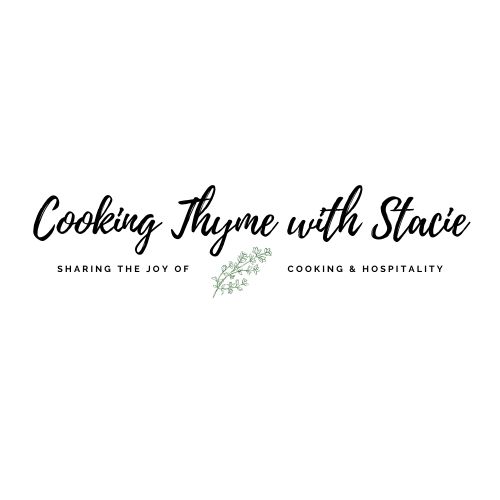 Live Stream Cooking ClassMediterranean Dinner1.15.214 – 5:30 pm EST- Menu –Oven Baked Chicken Shawarma - Homemade Tzatziki - Homemade Hummus - Marinated Cucumber Ribbons Salad - Pita Breadwww.cookingthymewithstacie.comZoom InvitationShopping ListBread/BakeryPita bread (if you chose not to make it with me)Canned Goods1, 15-ounce can garbanzo beans (chickpeas)Dairy/Freezer2 cups Greek yogurtPantry Kosher salt and pepper½ cup olive oil plus 1 TB3 cups all-purpose flour1/3 cup rice vinegar2 TB granulated sugarProduce3 lemonsHead of fresh garlic1 yellow onion3 English cucumbersProtein4 boneless, skinless chicken breastsSpecialty1 TB tahini (sesame paste)1 package active dry yeast (2 ¼ TSP)1 TB sesame oilSpices3 TSP cumin2 TSP smoked paprika1 TSP turmeric1 ¼ TSP red pepper flakes1 TSP cinnamon½ TSP dill1 TSP sumacEquipmentBaking9” x 13” baking dishElectricBlender or food processorStand mixer with dough hookPots and Pans12” cast iron skillet (or heavy bottom skillet)UtensilsChef’s knifeCheese grater (large holes)Cutting boardMeasuring cups and spoonsMixing bowls, various sizesRolling pinVegetable peelerWhiskMis en PlaceThe French culinary term for “everything in its place”In order to have a smooth cooking experience, I recommend that you retrieve all the equipment you will need for the class before we begin. In addition, if you have time, group your ingredients by recipe. Most chefs place their components on sheet pans – this is ideal if you have the room. Measuring things in advance is optional, but I find if I measure things in advance I am less likely to get lost… such as “did I put in the baking powder?”Marinate the chicken – I suggest 1 hour prior to the start of class but up to 4 hours in advanceBring chicken to room temperatureYou can prepare the pita dough in advance, but we will be preparing this together at the start of class. It takes approximately one hour for the dough to rise after you make it.Chicken Shawarma with Yogurt SauceServes 4Chicken Marinade:Zest and juice from one lemon¼ cup olive oil1 TSP sumac1 TSP Kosher salt2 TSP cumin1 TSP black pepper2 TSP smoked paprika1 TSP turmeric1 TSP red pepper flakes1 TSP cinnamon4 cloves of garlic, minced4 boneless, skinless chicken breasts1 yellow onion, slicedIn a large bowl, prepare the chicken marinade combining all the ingredients with a whisk. Add the chicken breasts and turn to coat. Cover the bowl with plastic wrap and marinate at least one hour, but up to four hours in advance. When ready to bake, remove the chicken and add the sliced yellow onion, tossing to coat. Preheat the oven to 425˚ F.Once the chicken is at room temperature (about 30 minutes) place the onion/chicken mixture in an even layer in a 9” x 13” baking dish coated in cooking spray. Bake uncovered for 35 – 40 minutes, or until a digital thermometer reads about 165˚ F. Remove from the oven and let rest for 5 minutes. Serve with sauce.While the chicken bakes, prepare the sauce:1 cup Greek yogurt1 TB tahini Juice of 1 lemon1 garlic clove, minced½ TSP Kosher saltCombine the ingredients in a small bowl and set aside. HummusMakes 2 cups2 cups (one 15-ounce can) garbanzo beans, drained2 TB warm water¼ cup olive oilJuice of 1 lemon1-2 cloves of garlic, minced½ TSP Kosher salt1 tsp ground cuminFreshly ground pepper to tasteFirst, I remove the skins from the garbanzo beans to have a smoother texture. (You can skip this step if you desire.)In a blender or food processor, combine the beans, warm water, olive oil and lemon juice. Pulse until smooth.  Add the garlic, salt, cumin and pepper until well combined. Place in a small container and chill until ready to serve. To serve, spread evenly on a plate and drizzle with olive oil and sprinkle with pine nuts if desired.Traditional Pita BreadMakes 8 – 9 pitas1 cup hot water1 package active dry yeast 2 ½ - 3 cups of flour2 Tsp salt1 TB olive oilMix the water and yeast together in the bowl of a stand mixer and let it sit approximately 5 minutes.  Once the yeast is totally dissolved add 2 ½ cups of flour to the mixture, the salt and the olive oil.  Using the dough hook, knead the dough on medium speed until it is smooth and elastic. Turn the dough out onto a well-floured surface. Continue to knead the dough by hand until about 5 minutes, adding more flour if necessary to keep it from sticking.  Place the dough in a clean bowl that has been coated with a small amount of olive oil.  Turn the dough over until it has been coated with the oil. Cover with plastic wrap and let the dough rise for 1 hour, until it is doubled in size.(At this point you can store the dough in the refrigerator for up to one week.)Turn the dough out onto a lightly floured surface. Cut the dough into 8 equal pieces. Taking one piece at a time, using your hands, flatten the dough into a small disk then start rolling it out with a floured rolling pin.Turn the dough frequently while rolling it out into an 8-9” disk about ¼’ thick.If the dough starts to spring back set it aside and let it rest for a few minutes, then finish rolling it out.Heat a cast-iron skillet over medium-high heat.  Place a small amount of oil in the pan and wipe out the excess.  Place one pita in the pan at a time. Cook the first side about 30 seconds until small bubbles form. Flip it over and cook for an additional 1-2 minutes.  Flip again and finish cooking for 1-2 minutes on the first side. ** Be careful to watch the temperature as you continue to cook the pita, too hot and there will be burnt bits.  Place the cooked pita on a plate and cover with a clean dishtowel while you complete the rest.They are best to eat immediately, although you can keep them in a Ziploc bag in the refrigerator for a few days.TzatzikiMakes 1 cup1 English cucumber, peeled and deseeded8 ounces Greek yogurt1 clove garlic, minced½ tsp dried dill (1 TSP fresh)½ tsp saltGrate the cucumber and place in a fine mesh sieve over a bowl. Press the solids to extract most of the liquid. Remove and place on paper towels and squeeze out any remaining juices.Combine the dried cucumber and the rest of the ingredients in a medium bowl. Cover and refrigerate until ready to serve. Can store up to 2 days.Marinated Cucumber Ribbons2 large English cucumbers1/3 cup rice vinegar2 TB granulated sugarPinch red pepper flakes1 TB sesame oilSalt to tasteCombine the vinegar, sugar, pepper flakes, oil and salt in a small bowl and set aside.To prepare the cucumbers, first cut off the ends. With a vegetable peeler, slice the cucumber lengthwise in long, thin ribbons. Repeat until you come to the seeds, then rotate and continue on the other side. Discard the core. (Alternatively you can peel and slice the cucumber into ¼” slices.)Place in a medium bowl. Pour the dressing over the cucumbers. Toss to coat. Cover and refrigerate.(Note: The longer they sit in the dressing the softer they become.)